Il presente formulario è parte integrante dell’Avviso pubblico “Spazi di Prossimità” e non può essere modificato nella composizione delle sue parti. Va compilato seguendo le istruzioni presenti nei diversi riquadri, sottoscritto dal legale rappresentante del soggetto proponente e inviato in formato .pdf così come previsto dall’art.6 dell’Avviso.Il formulario dovrà essere compilato utilizzando le seguenti norme redazionali: tipo di carattere Arial, dimensione carattere 11, interlinea singola.A1. Profilo del soggetto proponenteA2. Informazioni sul legale rappresentante del soggetto proponenteA3. Luogo di realizzazione del progettoD8. Adesione dell’Ente proprietario dello spazioDATATIMBRO E FIRMA DEL LEGALE RAPPRESENTANTE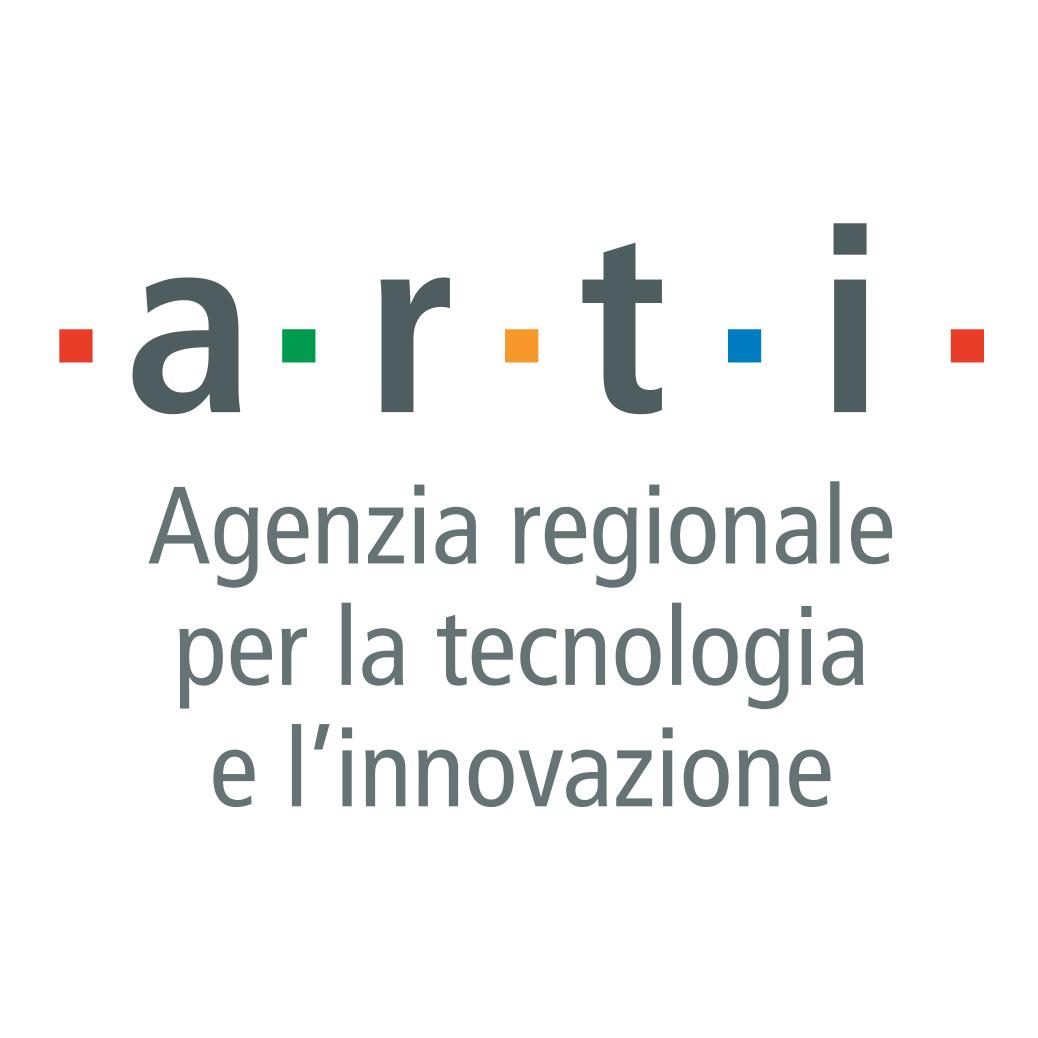 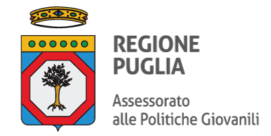 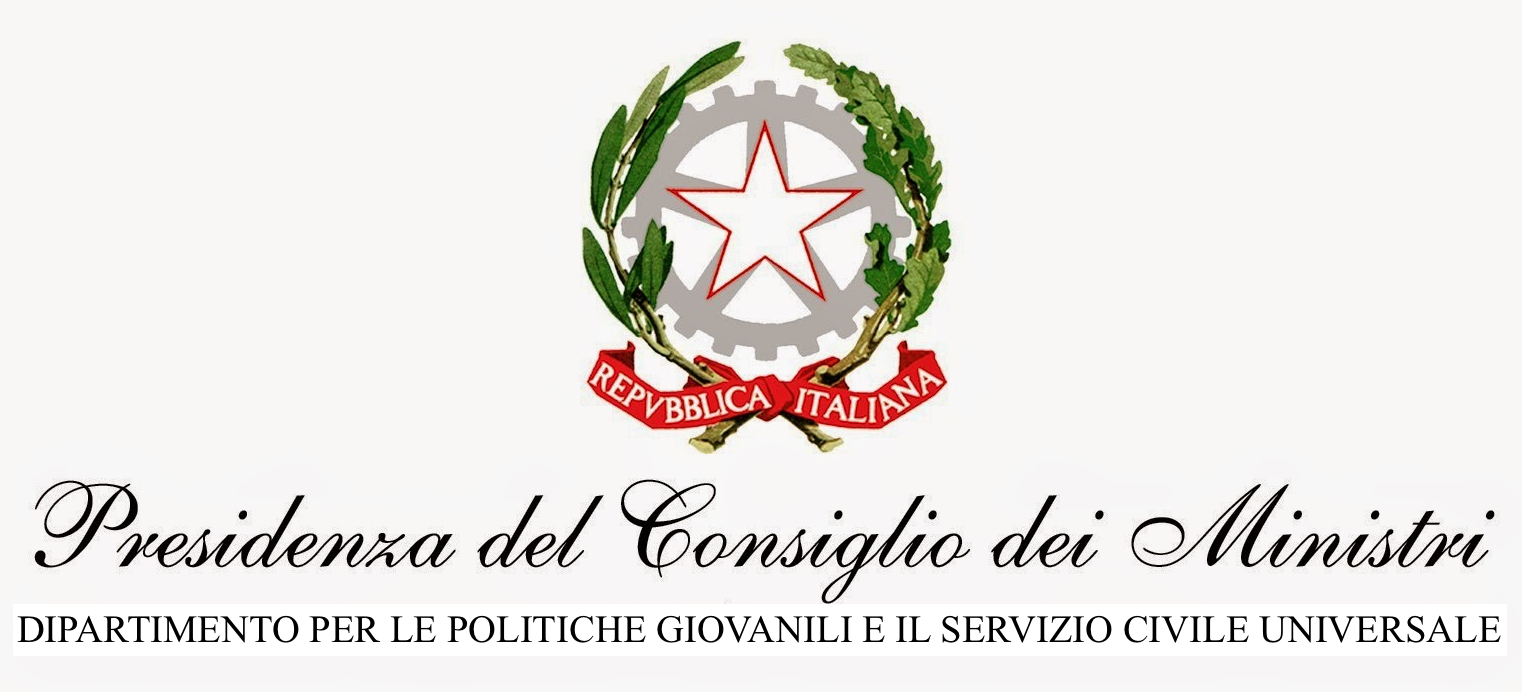 Spazi di ProssimitàSpazi di ProssimitàSpazi di ProssimitàAllegato n. 2 - Formulario di candidaturaAllegato n. 2 - Formulario di candidaturaAllegato n. 2 - Formulario di candidaturaTitolo del progettoInserire qui il Titolo del progetto (max. 100 caratteri spazi inclusi)Soggetto proponenteInserire qui chi è il soggetto proponente della proposta progettualeSpazio di riferimentoInserire qui lo spazio di proprietà pubblica in gestione/concessione e la località in cui è collocatoA. Informazioni generaliIn questa sezione sono riportate le informazioni generali del soggetto proponente e del progetto. In caso di approvazione del progetto, potranno essere pubblicate sul sito istituzionale della Regionale Puglia ai sensi della vigente normativa sulla trasparenza e privacy.Denominazione del soggetto proponenteInserire qui la denominazione esatta del soggetto proponente della proposta progettualeForma giuridicaEs. Associazione, APS, cooperativa, cooperativa sociale, srl, etc.Sede legaleInserire qui la sede legale del soggetto proponente (indirizzo, CAP, località e provincia)Codice fiscaleInserire qui il codice fiscale del soggetto proponentePartita ivaInserire qui l’eventuale numero di Partita Iva del soggetto proponenteImpresa Barrare la risposta in coerenza con quanto dichiarato nell’allegato n. 1 - istanza di partecipazione⎕ si   ⎕ noPer “impresa” si intende qualsiasi entità che eserciti un'attività economica, indipendentemente dalla sua forma giuridica. In particolare sono considerate tali le entità che esercitano un'attività artigianale o altre attività a titolo individuale o familiare, le società o le associazioni che esercitano regolarmente un'attività economicaRiferimenti sul web del soggetto proponenteInserire qui l’url del sito web e/o di altri riferimenti web del soggetto proponente (ad esempio principali profili social)Contatti di riferimento del soggetto proponenteInserire qui il contatto email e il contatto telefonico del soggetto proponenteNome e Cognome del legale rappresentanteInserire qui il nome e il cognome del rappresentante legale del soggetto proponente Luogo e data di nascita del legale rappresentanteInserire qui il luogo e la data di nascita del rappresentante legale del soggetto proponenteCodice fiscale del legale rappresentanteInserire qui il codice fiscale del rappresentante legale del soggetto proponenteContatti di riferimento del legale rappresentanteInserire qui il contatto email e il contatto telefonico del legale rappresentante del soggetto proponenteSi ricorda che, ai sensi dell’art. 6 dell’Avviso, è necessario trasmettere alla Regione Puglia - Sezione Politiche Giovanili e Innovazione Sociale copia del documento d’identità del legale rappresentante del soggetto proponente in corso di validità, debitamente sottoscritta dal legale rappresentante dello stesso.Si ricorda che, ai sensi dell’art. 6 dell’Avviso, è necessario trasmettere alla Regione Puglia - Sezione Politiche Giovanili e Innovazione Sociale copia del documento d’identità del legale rappresentante del soggetto proponente in corso di validità, debitamente sottoscritta dal legale rappresentante dello stesso.Nome dello spazioInserire qui lo spazio di proprietà pubblica in gestione/concessioneIndirizzoInserire indirizzo, località e CAPContributo/i regionale/i di cui lo spazio ha beneficiatoBarrare una o più opzioni ⎕ Laboratori Urbani⎕ Laboratori Urbani Mettici le Mani⎕ Laboratori Urbani in Rete⎕ Laboratori Urbani in Rete 2017⎕ Luoghi ComuniEstremi del contratto di gestione / concessioneInserire qui gli estremi del contratto di gestione / concessione dello spazio con indicazione dell’Ente pubblico con cui è stato sottoscrittoData di avvio della gestione/concessioneInserire qui la data in cui è stata avviata la gestione/concessione dello spazioDurata della gestione / concessioneInserire qui gli anni o i mesi di durata del contratto di  gestione/concessione dello spazio  Scadenza della gestione/concessioneInserire qui la data in cui è previsto il termine della gestione/concessione dello spazio  B. Descrizione del soggetto proponente e dello spazioIn questa sezione sono riportate la presentazione dell’organizzazione proponente, dello spazio in gestione/concessione e delle attività già realizzate all’interno dello stesso. B1. Descrizione del soggetto proponenteDescrivere brevemente le caratteristiche dell'organizzazione proponente, lo staff direttamente coinvolto nella gestione dello spazio e il modello organizzativo-gestionale.Max. 3.000 caratteri spazi inclusiB2. Descrizione delle attività già realizzate all’interno dello spazioDescrivere l’esperienza maturata dal soggetto proponente nella gestione dello spazio oggetto della proposta progettuale.Max. 3.000 caratteri spazi inclusiB3. Descrizione dello spazio in gestione / concessioneDescrivere brevemente le caratteristiche (funzionali e/o architettoniche) dello spazio in gestione / concessione. Evidenziare gli elementi di forza della proposta progettuale in coerenza con le finalità della misura, con i vincoli e le potenzialità  dello spazio, e con la dotazione di attrezzature e di arredi che verranno utilizzati per la presente proposta progettuale.Max. 3.000 caratteri spazi inclusiC. Descrizione dei costi sostenuti per la gestioneIn questa sezione sono riportati i costi sostenuti, ai sensi dell’art.2 dell’Avviso, direttamente dal soggetto proponente per le spese di gestione e per il personale impiegato nella gestione ordinaria dello spazio pubblico oggetto della proposta progettuale. Le informazioni riportate sono utili per la linea di intervento di breve periodo.Periodo di riferimento dei costi descrittiBarrare la risposta⎕ anno solare 2019⎕ altro periodo di riferimento (specificare il periodo di riferimento considerato indicando la data di inizio e fine)Costi per utenzeInserire qui il totale in euro dei costi sostenuti nel periodo di riferimento indicato per le utenze dello spazioCosti per polizze assicurativeInserire qui il totale in euro dei costi sostenuti nel periodo di riferimento indicato per le polizze assicurative relative allo spazioSpese di pulizia e oneri di manutenzione ordinariaInserire qui il totale in euro dei costi sostenuti nel periodo di riferimento indicato per la pulizia dello spazio e la sua manutenzione ordinaria Spese di vigilanzaInserire qui il totale in euro dei costi sostenuti nel periodo di riferimento indicato per la vigilanza dello spazioSpese di personale Inserire qui il totale in euro dei costi sostenuti nel periodo di riferimento indicato per il personale assunto o per le collaborazioni attivate per la gestione ordinaria dello spazioOneri diversi di gestione(non vanno presi in considerazione i costi di: materie prime, di consumo, sussidiarie e di merci; gli ammortamenti e le rimanenze)Specificare la tipologia di costo riportata inserendo il valore in euro della spesa sostenuta, nel periodo di riferimento indicato, per altri oneri di gestioneTOTALE COSTI DI GESTIONE PER IL PERIODO DI RIFERIMENTOInserire qui il totale in euro dei costi di gestione sopra descritti e sostenuti nel periodo di riferimento indicato Fonte documentale per la determinazione dei costi descrittiBarrare la risposta⎕ rendiconto/bilancio consuntivo 2019 approvato ⎕ giustificativi delle spese sostenute a disposizione del soggetto proponente⎕ rendiconto o conto economico provvisorio (laddove non ancora approvato)N.B. L’opzione selezionata potrà essere oggetto di verifica a seguito di controlli a campione da parte della Regione Puglia e di ARTI, ai sensi di quanto previsto dall’art. 12 dell’Avviso.D. Descrizione della progettualità di medio termineIn questa sezione sono riportate le informazioni relative alla progettualità di medio termine che si intende realizzare all’interno dello spazio pubblico. D1. Abstract del progettoDescrivere sinteticamente il contenuto della progettualità di medio termine. Tale descrizione potrà essere pubblicata ai fini della vigente normativa sulla trasparenza.Max 800 caratteri spazi inclusi.D2. Cosa si intende realizzare, come e perchéDescrivere origini, contenuti, motivazioni principali dell’idea progettuale di medio periodo, evidenziando brevemente come si intende realizzarla. Max 4.000 caratteri spazi inclusi.D3. Obiettivi della progettualità Descrivere gli obiettivi qualitativi e quantitativi che si intendono raggiungere attraverso la realizzazione della progettualità, in coerenza con gli obiettivi descritti all’art.2 dell’Avviso. Max 2.000 caratteri spazi inclusi.D4. Impatti attesi della progettualità Descrivere la capacità del progetto di avere impatto positivo sul territorio e di contribuire allo sviluppo sociale ed economico delle comunità di riferimento. Max 2.000 caratteri spazi inclusi.D5. Modalità di coinvolgimento della comunità locale Fornire dettagli sulle modalità, sugli strumenti e sui canali attraverso cui si intende coinvolgere la comunità di riferimento e i destinatari delle attività. Descrivere come le reti attivate sul territorio contribuiranno a coinvolgere il target di riferimento. Max 2.000 caratteri spazi inclusi.D6. Elementi di innovazione che caratterizzano la proposta Descrivere quali sono gli elementi di innovazione del progetto anche alla luce delle nuove esigenze emerse a seguito della pandemia legata al Covid-19. Indicare le soluzioni che si intendono adottare per rispondere ai fabbisogni identificati e alle nuove esigenze emerse, specificando quale innovazione apporteranno alle dinamiche presenti sul territorio.Max 2.000 caratteri spazi inclusi.D7. Piano dei costi della progettualità di medio termineSeguendo lo schema riportato di seguito, dettagliare le tipologie di spesa previste per la realizzazione della progettualità di medio termine e l’importo in Euro di ogni singola voce. Il piano dei costi deve essere coerente con la tipologia di spese ammissibili di cui all’art. 5 dell’Avviso e con le caratteristiche dello spazio.Se necessario, aggiungere altre righe alla tabella.D7. Piano dei costi della progettualità di medio termineSeguendo lo schema riportato di seguito, dettagliare le tipologie di spesa previste per la realizzazione della progettualità di medio termine e l’importo in Euro di ogni singola voce. Il piano dei costi deve essere coerente con la tipologia di spese ammissibili di cui all’art. 5 dell’Avviso e con le caratteristiche dello spazio.Se necessario, aggiungere altre righe alla tabella.D7. Piano dei costi della progettualità di medio termineSeguendo lo schema riportato di seguito, dettagliare le tipologie di spesa previste per la realizzazione della progettualità di medio termine e l’importo in Euro di ogni singola voce. Il piano dei costi deve essere coerente con la tipologia di spese ammissibili di cui all’art. 5 dell’Avviso e con le caratteristiche dello spazio.Se necessario, aggiungere altre righe alla tabella.VOCI DI SPESADETTAGLIOIMPORTO IN EUROInterventi di manutenzione Specificare l’intervento/i previsto/iRisorse umaneRisorse umane previste e relative funzioniImporto complessivo al lordo delle ritenute d'acconto e degli oneri previdenziali e assistenziali Acquisto di beni durevoliTipologia di beni durevoliSpese direttamente legate alla realizzazione delle attività progettuali Specificare le spese legate alla realizzazione delle attività progettuali (ad es. comunicazione, servizi, SIAE, cancelleria, noleggio di attrezzature, beni di consumo etc.)Ulteriori costi di funzionamento sostenuti esclusivamente nell’ambito del progetto Specificare gli ulteriori costi di funzionamento (ad es. spese di pulizie, igienizzazione e sanificazione degli spazi, spese assicurative, etc.)TOTALE SPESE PER INTERVENTO DI MEDIO TERMINETOTALE SPESE PER INTERVENTO DI MEDIO TERMINEmax. 10.000 euroAssoggettabilità IVABarrare la risposta⎕ L’IVA costituisce un costo in quanto realmente e definitivamente sostenuta dal soggetto proponente ⎕ L’IVA NON costituisce un costo per il soggetto proponenteBarrare la risposta⎕ L’IVA costituisce un costo in quanto realmente e definitivamente sostenuta dal soggetto proponente ⎕ L’IVA NON costituisce un costo per il soggetto proponenteAdesione alla proposta progettuale dell’Ente proprietario dello spazioBarrare la risposta⎕ si allega nota di adesione alla proposta progettuale rilasciata da parte dell’Ente proprietario dello spazio. ⎕ NON si è in possesso di una nota di adesione dell’Ente proprietario dello spazio alla progettualità.L’eventuale lettera di adesione dell’Ente proprietario dello spazio va allegata alla PEC di invio della proposta progettuale e dell’istanza di partecipazione.L’eventuale lettera di adesione dell’Ente proprietario dello spazio va allegata alla PEC di invio della proposta progettuale e dell’istanza di partecipazione.